Average net wage in May 1,105 КМA nominal increase in net wages recorded in all 19 sections (May 2022/May 2021)	Average monthly net wage in Republika Srpska paid in May 2022 amounted to 1,105 KM and it was nominally 12.6% higher and really 0.5% lower compared to the same month of the previous year. Compared to April 2022, nominally it was 1.0% higher, while really it was 0.5% lower. Average monthly gross wage amounted to 1,667 KM.In May 2022, the highest average net wage, by section of economic activities, was paid in the section Financial and insurance activities and it amounted to 1,537 KM. On the other hand, the lowest average net wage in May 2022 was the one paid in the section Construction, 816 KM.In May 2022, compared to May 2021, a nominal increase in net wages was recorded in all 19 sections of economic activities, with the highest increase being recorded in the section Administrative and support service activities 23.1%, followed by Accommodation and food service activities 22.9% and Mining and quarrying 17.1%.    		                KM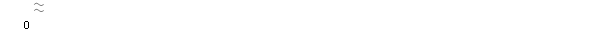 Graph 1. Average net wages by monthMonthly inflation 1.5% in May 2022Annual inflation (May 2022/May 2021) 13.2%Prices of products and services used for personal consumption in Republika Srpska, measured with the consumer price index, in May 2022, compared to the previous month, were on average 1.5% higher, while compared to the same month of the previous year they were on average 13.2% higher.Of the 12 main divisions of products and services, an increase in prices was recorded in eleven divisions, while a decrease was recorded in one division.The highest annual increase in prices in May 2022 was recorded in the section Transport, namely by 31.2%, due to higher prices in the group fuels and lubricants for passenger cars by 51.1%. An increase in prices was also recorded in the division Food and non-alcoholic beverages, by 21.8%, due to higher prices in the groups oils and fats by 69.7% and vegetables by 26.4%. Higher prices were also recorded in the division Restaurants and hotels, by 9.7%, due to higher prices in the group restaurant and café services by 11.8%. An increase in prices was recorded in the following divisions as well: Furnishings and household equipment, by 8.3%, due to higher prices in the group large tools and equipment by 14.9%; Recreation and culture, by 6.3%, due to higher prices in the group pet products by 20.1%; Housing, by 6.2%, due to higher prices in the groups liquid fuels by 62.3% and gas by 56.9%; Other goods and services, by 5.0%, due to higher prices in the groups other financial services by 9.3% and hair salon services by 8.2%. An increase in prices by 1.0% recorded in the division Communication occurred due to higher prices in the group telephone and telefax services by 1.2%, while an increase in prices by 0.4% recorded in the division Alcoholic beverages and tobacco occurred to higher prices in the group wine by 7.9%. In the division Health an increase in prices by 0.2% was recorded, due to higher prices in the groups outpatient services by 2.8% and dental services by 2.2%. An increase in prices by 0.1% recorded in the division Education occurred due to higher prices in the group preschool education by 0.8%. A decrease in prices at the annual level in May 2020 was recorded in the division Clothing and footwear, by 6.2%, due to seasonal discounts on ready-made clothing and footwear during the year.Graph 2. Monthly and annual inflationWorking-day adjusted industrial production (May 2022/May 2021) increased by 10.3%Industrial production (Jan-May 2022/Jan-May 2021) increased by 3.7%Working day-adjusted industrial production in May 2022, compared to May 2021, increased by 10.3%.Seasonally adjusted industrial production in Republika Srpska in May 2022, compared to April 2022, decreased by 1.6%.Industrial production in Republika Srpska in the period January – May 2022, compared to the same period of 2021, increased by 3.7%. During the same period, in the section Mining and quarrying an increase by 16.0% was recorded and in the section Manufacturing an increase by 5.7%, while in the section Electricity, gas, steam and air-conditioning supply a decrease by 3.1% was recorded.Graph 3. Indices of industrial production, May 2018 – May 2022 (2015=100)Number of employees in industry (Jan-May 2022/ Jan-May 2021) increased by 1.2%Number of employees in industry in May 2022, compared to the same month of the previous year, was 1.1% higher, while compared to the 2021 average it was 0.7% higher.Number of employees in industry in the period January – May 2022, compared to the same period of the previous year, was 1.2% higher.Record value of monthly exports recorded in May 2022In May 2022, the value of export was 495 million KM, which represented an increase by 48.1% compared to the same month of 2021, while the value of import was 600 million KM, which represented an increase by 32.6% compared to May 2021. The value of export of Republika Srpska in May 2022 was the highest value recorded since export is observed by month.In the period January – May 2022, the value of export was two billion and 248 million KM, which represented an increase by 37.1% compared to the period January- May 2021, while the value of import was two billion and 788 million KM, which represented an increase by 36.2% compared to the period January-May 2021. The percentage of coverage of import with export amounted to 80.6%.In terms of the geographical distribution of external trade of Republika Srpska, in the period January – May 2022, the highest value of export was that of export to Serbia, with 400 million KM or 17.8%, followed by Croatia, with 313 million KM or 13.9% of the total realised export. During the same period, the highest value of import was that of import form Serbia, with 492 million KM or 17.6%, followed by Italy, with 442 million KM or 15.8% of the total realised import.By group of products, in the period January - May 2022, the highest share in export was that of electricity, with the total value of 250 million KM, which was 11.1% of the total export, while the highest share in import was that of petroleum oils and oils obtained from bituminous minerals (other than crude), with the total value of 220 million KM, which was 7.9% of the total import. Graph 4. Export and import by month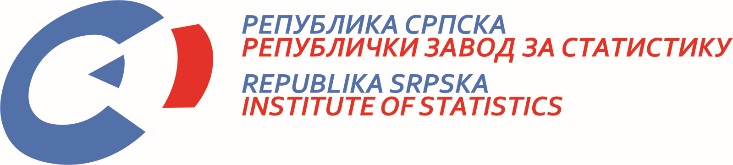            22 June 2022, No 197/22 PRESS RELEASE June 2022DATA PREPARED BY: Labour statisticsBiljana Glušacbiljana.glusac@rzs.rs.ba Prices statisticsŽeljka Draškovićzeljka.draskovic@rzs.rs.baIndustry and mining statisticsBiljana Jeličićbiljana.jelicic@rzs.rs.ba; External trade statisticsSanja Stojčević Uvalić, MScsanja.stojcevic@rzs.rs.baThe Release prepared by the Division for Publications, Public Relations and Statistical Data ConfidentialityDarko Milunović, Acting Director, Editor in ChiefVladan Sibinović, Head of the DivisionRepublika Srpska, Banja Luka, Veljka Mlađenovića 12dPublished by the Republika Srpska Institute of StatisticsThe Release is published online, at: www.rzs.rs.baTelephone: +387 51 332 700; E-mail: stat@rzs.rs.baData may be used provided the source is acknowledged